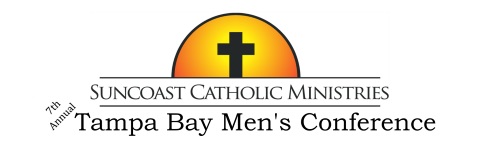 Men: Want to be inspired, reinvigorated, and uplifted?Does your faith life need a boost?Then join over a thousand other Catholic men, at all levels of faith,from parishes throughout the diocese as they gather to revitalize their spiritsat the Suncoast Catholic Ministries 7th Annual Tampa Bay Men’s Conference!“Living the Faith” The 7th Annual Tampa Bay Men’s ConferenceFeaturing Dr. Scott Hahn, Fr. Bill Casey and Artie Boylewith Mass celebrated by Bishop Gregory ParkesSaturday, February 18thHiggins Hall at St Lawrence Catholic Church, TampaTickets include lunch and free parkingCost is $40 per person with Father/Son combo tickets at two for $40For tickets or more information visit www.suncoastcatholicministries.comor e-mail info@suncoastcatholicministries.com